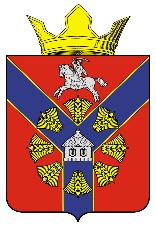                                               АДМИНИСТРАЦИЯБУКАНОВСКОГО СЕЛЬСКОГО ПОСЕЛЕНИЯКУМЫЛЖЕНСКОГО МУНИЦИПАЛЬНОГО РАЙОНА
ВОЛГОГРАДСКОЙ ОБЛАСТИ                             П О С Т А Н О В Л Е Н И Е        _______ 2024 г.                                                                                    № _____«О внесении изменений в постановление администрации Букановского сельского поселения Кумылженского муниципального района Волгоградской области от 03.06.2022 г. № 46 «Об утверждении административного регламента предоставления муниципальной услуги «Предоставление гражданам для собственных нужд земельных участков, находящихся в муниципальной собственности Букановского сельского поселения Кумылженского муниципального района Волгоградской области, для размещения гаражей» В соответствии с Федеральными законами от 06.10.2003 г.  № 131-ФЗ «Об общих принципах организации местного самоуправления в Российской Федерации», от 27.07.2010 г. № 210-ФЗ «Об организации предоставления государственных и муниципальных услуг», от 05.12.2022 г. № 509 «О внесении изменений в Земельный кодекс Российской Федерации и статью 3.5 Федерального закона «О введении в действие Земельного кодекса Российской Федерации», постановлением Правительства Российской Федерации от 09.04.2022 г. № 629 «Об особенностях регулирования земельных отношений в Российской Федерации в 2022 - 2024 годах, а также о случаях установления льготной арендной платы по договорам аренды земельных участков, находящихся в федеральной собственности, и размере такой платы» и Уставом Букановского сельского поселения Кумылженского муниципального района Волгоградской области, администрация Букановского сельского поселения Кумылженского муниципального района Волгоградской областипостановляет:1. Внести в административный регламент предоставления муниципальной услуги «Предоставление гражданам для собственных нужд земельных участков, находящихся в муниципальной собственности Букановского сельского поселения Кумылженского муниципального района Волгоградской области, для размещения гаражей», утвержденный постановлением администрации Букановского сельского поселения Кумылженского муниципального района Волгоградской области от 03.06.2022 г. № 46, следующие изменения:1) в пункте 2.4.2:- в абзаце первом слова «30 дней» заменить словами «20 дней»;- в абзаце втором слова «45 дней» заменить словами «35 дней»;2) в пункте 2.4.4 слова «30 дней» заменить словами «20 дней»;3) пункт 2.4.5 изложить в следующей редакции:«2.4.5. В соответствии с постановлением Правительства Российской Федерации от 09.04.2022 № 629 «Об особенностях регулирования земельных отношений в Российской Федерации в 2022 - 2024 годах, а также о случаях установления льготной арендной платы по договорам аренды земельных участков, находящихся в федеральной собственности, и размере такой платы» сроки предоставления муниципальной услуги, установленные пунктами 2.4.2 и 2.4.4 настоящего административного регламента, в 2022 - 2024 годах составляют: для принятия и направления заявителю решения о предварительном согласовании (об отказе в предварительном согласовании) представления земельного участка – не более 14 календарных дней;  для принятия и направления заявителю решения о предварительном согласовании (об отказе в предварительном согласовании) предоставления земельного участка в случае, если требуется согласование схемы расположения земельного участка в комитете природных ресурсов, лесного хозяйства и экологии Волгоградской области – не более 20 календарных дней; для рассмотрения заявления о предоставлении земельного участка и направления заявителю решения о предоставлении (об отказе в предоставлении) земельного участка в собственность бесплатно или проекта договора аренды земельного участка в трех экземплярах (решения об отказе в предоставлении земельного участка в аренду) – не более 14 календарных дней. Административные процедуры, предусмотренные разделом 3 настоящего административного регламента, осуществляются в 2022 - 2024 годах в сокращенные сроки, обеспечивающие соблюдение установленных в настоящем пункте сроков предоставления муниципальной услуги.»;4) в абзаце шестнадцатом пункта 2.5 слова «в 2022 году» заменить словами «в 2022 - 2024 годах, а также о случаях установления льготной арендной платы по договорам аренды земельных участков, находящихся в федеральной собственности, и размере такой платы»;4) в абзаце втором пункта 3.6.1 слова «30 дневного срока» заменить словами «20 дневного срока»;5) в абзаце первом пункта 3.6.13 слова «16 дней» заменить словами «6 дней»;6) в пункте 3.11.8 слова «17 дней» заменить словами «7 дней»;7) пункт 3.12.5 изложить в следующей редакции: «3.12.5. Заявителю в качестве результата предоставления услуги обеспечивается по его выбору возможность: - получения электронного документа, подписанного с использованием квалифицированной подписи;- получения с использованием Единого портала государственных и муниципальных услуг электронного документа в машиночитаемом формате, подписанного квалифицированной подписью со стороны уполномоченного органа. При получении результата предоставления услуги на Едином портале государственных и муниципальных услуг в форме электронного документа дополнительно обеспечивается возможность получения по желанию заявителя документа на бумажном носителе, подтверждающего содержание электронного документа.Информация об электронных документах - результатах предоставления услуг, в отношении которых предоставляется возможность, предусмотренная абзацем вторым настоящего пункта, размещается оператором Единого портала государственных и муниципальных услуг в едином личном кабинете или в электронной форме запроса.Возможность получения результата предоставления услуги в форме электронного документа или документа на бумажном носителе обеспечивается заявителю в течение срока действия результата предоставления услуги (в случае если такой срок установлен нормативными правовыми актами Российской Федерации).».2. Настоящее постановление вступает в силу с момента его обнародования в Букановской сельской библиотеке имени А.В. Максаева, и также подлежит размещению на сетевом издании «Официальный сайт Букановского сельского поселения Кумылженского муниципального района Волгоградской области» в сети Интернет.      Глава Букановского                                                                                                                       сельского поселения                                                                                 Е.А. Кошелева